                                                                                                                                                                                                        О Т К Р Ы Т О Е    А К Ц И О Н Е Р Н О Е     О Б Щ Е С Т В О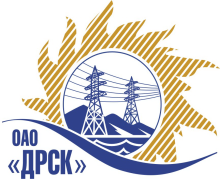 		Протокол выбора победителяг.  Благовещенск, ул. Шевченко, 28ПРЕДМЕТ ЗАКУПКИ:Открытый электронный запрос «Ремонт кабельных линий 10 кВ г. Шимановск» для нужд филиала «Амурские электрические сети».ПРИСУТСТВОВАЛИ:На заседании присутствовали 7 членов Закупочной комиссии 2 уровня. ВОПРОСЫ ЗАСЕДАНИЯ ЗАКУПОЧНОЙ КОМИССИИ:О ранжировке предложений Участников закупки. Выбор победителяВОПРОС 1 «О ранжировке предложений Участников закупки. Выбор победителя»ОТМЕТИЛИ:В соответствии с критериями и процедурами оценки, изложенными в конкурсной документации, предлагается ранжировать предложения следующим образом:  На основании вышеприведенной ранжировки предложений предлагается признать Победителем Участника, занявшего первое место, а именно: ООО "ДЭМ" (630126, г.Новосибирск, ул. Выборная, 124, корп. 2, офис 301 ) - Стоимость предложения 1 101 694,92 руб. без учета НДС (1 300 000,00 руб. с учетом НДС). Условия финансирования: расчет за выполненные работы производится путем перечисления денежных средств на расчетный счет «Подрядчика» или другими формами расчетов,  не запрещенными действующим законодательством РФ, в течение 30 дней следующих за месяцем в котором выполнены работы, после подписания справки о стоимости выполненных работ КС-3. Срок выполнения работ: начала работ – 01.09.2013г., окончание работ – 31.10.2013г. Гарантийный срок: не менее 36 месяцев со дня подписания акта сдачи-приемки. Гарантия на материалы и оборудование, поставляемые подрядчиком не менее 36 месяцев. Предложение имеет правовой статус оферты и действует до 30 ноября 2013г.РЕШИЛИ:Утвердить ранжировку предложений. Признать Победителем ООО "ДЭМ" (630126, г.Новосибирск, ул. Выборная, 124, корп. 2, офис 301 ) - Стоимость предложения 1 101 694,92 руб. без учета НДС (1 300 000,00 руб. с учетом НДС). Условия финансирования: расчет за выполненные работы производится путем перечисления денежных средств на расчетный счет «Подрядчика» или другими формами расчетов,  не запрещенными действующим законодательством РФ, в течение 30 дней следующих за месяцем в котором выполнены работы, после подписания справки о стоимости выполненных работ КС-3.  Срок выполнения работ: начала работ – 01.09.2013г., окончание работ – 31.10.2013г. Гарантийный срок: не менее 36 месяцев со дня подписания акта сдачи-приемки. Гарантия на материалы и оборудование, поставляемые подрядчиком не менее 36 месяцев. Предложение имеет правовой статус оферты и действует до 30 ноября 2013г.Исп. Палей Н.С.ДАЛЬНЕВОСТОЧНАЯ РАСПРЕДЕЛИТЕЛЬНАЯ СЕТЕВАЯ КОМПАНИЯУл.Шевченко, 28,   г.Благовещенск,  675000,     РоссияТел: (4162) 397-359; Тел/факс (4162) 397-200, 397-436Телетайп    154147 «МАРС»;         E-mail: doc@drsk.ruОКПО 78900638,    ОГРН  1052800111308,   ИНН/КПП  2801108200/280150001№  445/УР-ВП«30» августа 2013 годаМесто в ранжировкеНаименование и адрес участникаЦена заявки до переторжки, руб. без учета НДСЦена заявки после переторжки, руб. без учета НДСИные существенные условия1 местоООО "ДЭМ" (630126, г.Новосибирск, ул. Выборная, 124, корп. 2, офис 301 )1 101 694,921 101 694,92Условия финансирования: расчет за выполненные работы производится путем перечисления денежных средств на расчетный счет «Подрядчика» или другими формами расчетов,  не запрещенными действующим законодательством РФ, в течение 30 дней следующих за месяцем в котором выполнены работы, после подписания справки о стоимости выполненных работ КС-3. Срок выполнения работ: начала работ – 01.09.2013г., окончание работ – 31.10.2013г.Гарантийный срок: не менее 36 месяцев со дня подписания акта сдачи-приемки. Гарантия на материалы и оборудование, поставляемые подрядчиком не менее 36 месяцев.Предложение имеет правовой статус оферты и действует до 30 ноября 2013г.2 местоООО ФСК "Энергосоюз" (675007 Амурской области г. Благовещенск ул. Нагорная ,20/2 а/я 18;)1 130 000,001 130 000,00Условия финансирования: расчет за выполненные работы производится путем перечисления денежных средств на расчетный счет «Подрядчика» или другими формами расчетов,  не запрещенными действующим законодательством РФ, в течение 30 дней следующих за месяцем в котором выполнены работы, после подписания справки о стоимости выполненных работ КС-3.Срок выполнения работ: начала работ – с момента подписания договора, окончание работ – 31.10.2013г.Гарантийный срок: 24 месяца. Гарантия на материалы и оборудование, поставляемое подрядчиком 36 месяцев.Предложение имеет правовой статус оферты и действует в течение 65 дней с даты вскрытия конвертов.Ответственный секретарь Закупочной комиссии: Моторина О.А. «___»______2013 г._______________________________Технический секретарь Закупочной комиссии: Чувашова О.В.  «___»______2013 г._______________________________